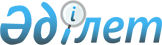 О механизме зачисления и распределения ввозных таможенных пошлин (иных пошлин, налогов и сборов, имеющих эквивалентное действие)
					
			Утративший силу
			
			
		
					Решение Комиссии таможенного союза от 25 марта 2010 года № 199. Утратило силу решением Коллегии Евразийской экономической комиссии от 17 июля 2018 года № 112.
      Сноска. Утратило силу решением Коллегии Евразийской экономической комиссии от 17.07.2018 № 112 (вступает в силу по истечении 30 календарных дней с даты его официального опубликования).
      Комиссия таможенного союза решила:
      1. Принять к сведению информацию руководителя экспертной группы по направлению "Выработка механизма зачисления и распределения сумм ввозных таможенных пошлин, иных пошлин, налогов и сборов, имеющих эквивалентное действие" И.В. Трунина.
      2. Согласиться с итоговыми расчетами экспертов Сторон по нормативам распределения сумм ввозных таможенных пошлин для каждой Стороны:
      Республика Беларусь – 4,70 %;
      Республика Казахстан – 7,33 %;
      Российская Федерация – 87,97 %.
      Нормативы рассчитаны, в том числе исходя из объема импорта из третьих стран на основании данных статистики "Комтрейд ООН", а также с поправками по 409 позициям и сахару-сырцу тростниковому, исходя из представленной казахстанской Стороной официальной статистики внешней торговли Республики Казахстан (прилагается), и среднеэффективной ставки ввозных таможенных пошлин по группе ТНВЭД ТС 87 в размере 23,77%, рассчитанной на основании импорта данных товаров в Российскую Федерацию в 2009 году.
      3. Сторонам обеспечить проведение внутригосударственных процедур по согласованию проекта Соглашения об установлении и применении в Таможенном союзе порядка зачисления и распределения ввозных таможенных пошлин (иных пошлин, налогов и сборов, имеющих эквивалентное действие), одобренного Решением Комиссии таможенного союза от 26 февраля 2010 года № 176, с учетом нормативов, указанных в пункте 2 настоящего Решения.
      4. Руководителю экспертной группы И.В. Трунину в первой декаде апреля 2010 года провести заседание экспертной группы с целью подготовки проекта Соглашения к подписанию.
      Члены Комиссии таможенного союза: Объем импорта с корректировкой 409 позиций + сахар-сырец
      тыс.долл.США
					© 2012. РГП на ПХВ «Институт законодательства и правовой информации Республики Казахстан» Министерства юстиции Республики Казахстан
				
От Республики 
Беларусь
От Республики 
Казахстан
От Российской Федерации
А. Кобяков
У. Шукеев
И. ШуваловПриложение к Решению
Комиссии таможенного союза
от 25 марта 2010 г. № 199
№
п/п
Показатели
2008 год
2007 год
1
Объем импорта по 409 товар. всего без СНГ, в т.ч.
1 314 533,5
1 079 325,0
2
импорт по 0% ставке ЕТТ
1 162 394,2
931 020,0
3
импорт по пониженным ставкам ЕТТ
152 139,3
148 305,0
4
пересчитанный импорт
103 808,4
95 801,0
5
корректируемый импорт
48 330,9
52 504,0
6
Объем импорта по 409 товар. (стр.1 - стр.5)
1 266 202,6
1 026 821,0
7
Объем сахара-сырца (ТН ВЭД 1701 11)
236 687,8
115 843,9
8
Объем импорта с корректировкой 409 позиций + сахар
1 502 890,4
1 142 664,9